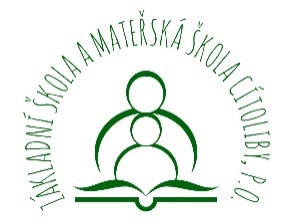                                  Základní škola a Mateřská škola Cítoliby, příspěvková organizace                                                IČO: 61357 502, vedená v obchodním rejstříku Krajského soudu v Ústí nad Labem oddíl Pr, vložka 770  Tyršovo náměstí 56, 439 02, Cítoliby                  EVIDENČNÍ LIST PRO DÍTĚ V ZÁKLADNÍ  ŠKOLEJméno a příjmení dítěte: ………………………………………………………………………………………………… Adresa (trvalé bydliště): ………………………………………………PSČ: ……………….. Adresa pro doručování písemností: …………………………………………………………………………………………………. Datum a místo narození: ………………………………………..…… Státní občanství:……… Rodné číslo: ………………………Kód zdravotní pojišťovny: ……… Mateřský jazyk: …....................... ___________________________________________________________________________ Matka: Jméno a příjmení: ……………………………………………………………………........................................Adresa: ………………………………………………………..……………………………Telefon: ………………………………. Zaměstnavatel:*……………………………………………………… Otec: Jméno a příjmení: ……………………………………………………………………........................................Adresa: …………………………………………………. ..………………………………Telefon: ………………………………………………….. Zaměstnavatel:………………………………………………………… Vyjádření lékaře 1. Dítě je zdravé, může být přijato do základní školy 2. Dítě vyžaduje speciální péči v oblasti: a) zdravotní b) tělesné c) smyslové d) jiné ………………………………………………………………………………………………… …………………………………………………………………………………….....................Alergie: ………………………………………………………………………………………………… Další závažná sdělení o dítěti: ……………….………………………………………………………………………………… ………………………………………………..……………………………………………… 3. Očkování Dítě je řádně očkováno ………………………………………………………………………………………………… ………………………………………………………………………………………………… ………………………………………………………………………………………………… 4. Dítě se může účastnit akcí školy – plavání, saunování, škola v přírodě V …………………….. dne ………………… ……………….……………………………… razítko a podpis lékaře Vyzvedávání dítěte (dítě nebude vydáno osobě, která není zde uvedena, lze průběžně doplnit): Dítě bude ze školy: -    vyzvedávat: odcházet samonavštěvovat družinupoznámka:								   ……………………………………………………………………......................................... ………………………………………………………………………………………………….. Odklad školní docházky na rok ………………… čj.:……………………………….                                           ze dne:…………………… U rozvedených rodičů: č. rozsudku ……………………………………. ze dne: …………………………… dítě svěřeno do péče: …………………………………………………………………………………… Umožnění styku druhého rodiče s dítětem v době: ……………………………………………………... Jsem si vědom, že je mojí povinností je hlásit veškeré změny údajů v tomto evidenčním listě, dbát na řádné plnění povinné školní docházky a omlouvat nepřítomnost dítěte ve škole. V …………………………… dne: ……………………. Podpisy obou rodičů: 